 WYPRAWKA DLA KLASY II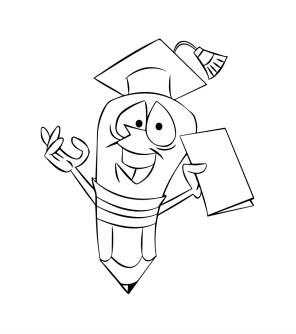 PODPISANE PRZYBORY PLASTYCZNE, KTÓRE BĘDĄ W SZKOLE: PLASTELINA – DUŻE OPAKOWANIE 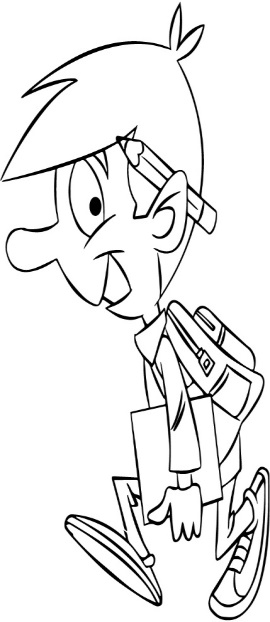  FARBY PLAKATOWE  FARBY AKWARELOWE  3 PĘDZLE O RÓŻNEJ GRUBOŚCI WŁOŻONE DO FARBEKKUBEK NA WODĘ KREDKI - PASTELE  KREDKI ŚWIECOWE  2 KLEJE AMOS DUŻE (PROSZĘ OKLEIĆ PLASTREM I PODPISAĆ) 1 PAPIER KOLOROWY, TZW. WYCINANKA  1 BLOK TECHNICZNY BIAŁY A3 1 BLOK TECHNICZNY BIAŁY A4 2 BLOKI TECHNICZNE KOLOROWE A4 1 BLOK TECHNICZNY KOLOROWY A3 RYZA PAPIERU KSERO BIAŁEGO I KOLOROWEGO 3 TECZKI FORMATU A4 SKOROSZYT A4 NA SPRAWDZIANY (PLASTIKOWY WPINANY                     Z OTWORAMI, W ŚRODKU 30 KOSZULEK A4)CHUSTECZKI NAWILŻANEPIÓRNIK, A W NIM (ZAWSZE!): 2 MIĘKKIE OŁÓWKI2 DŁUGOPISY ZMAZYWALNEBIAŁA GUMKA
TEMPERÓWKA ZE ZBIORNIKIEMKREDKI OŁÓWKOWE MAZAKI
ZAOKRĄGLONE NOŻYCZKIKLEJ W SZTYFCIELINIJKA ZESZYTY OBŁOŻONE ORAZ PODPISANE NA PRZEDNIEJ OKŁADCE: 3 ZESZYTY W KRATKĘ 16-KARTKOWE(„ZESZYT DO KORESPONDENCJI”, „RELIGIA”, „EDUKACJA PRZYRODNICZA”) 1 ZESZYT W KRATKĘ 32-KARTKOWY („EDUKACJA MATEMATYCZNA”)5 ZESZYTÓW W 3-LINIĘ 16-KARTKOWYCH Z WYRAŹNIE ZAZNACZONĄ CZERWONĄ LINIĄ („EDUKACJA POLONISTYCZNA”, „JĘZYK ANGIELSKI”) STRÓJ NA ZAJĘCIA SPORTOWE W PODPISANYM WORKU:  OBUWIE SPORTOWE Z PODESZWĄ ANTYPOŚLIZGOWĄ (KAUCZUKOWĄ)BIAŁA KOSZULKA Z KRÓTKIM RĘKAWEM
CZARNE/GRANATOWE KRÓTKIE SPODENKI/ SPODNIE DRESOWE/ GETRYSTRÓJ GALOWY NA UROCZYSTOŚCI SZKOLNE: 
BIAŁA WIZYTOWA KOSZULA/BLUZKACZARNE/GRANATOWE SPODNIE LUB SPÓDNICA